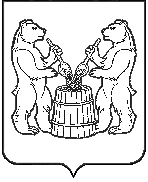 АДМИНИСТРАЦИЯ  УСТЬЯНСКОГО МУНИЦИПАЛЬНОГО ОКРУГА АРХАНГЕЛЬСКОЙ  ОБЛАСТИПОСТАНОВЛЕНИЕот   12  июля   2023 года  № 1484р.п. ОктябрьскийВ с пунктом 7 статьи 39 областного закона от 03.06.2003 № 170-22-ОЗ «О выборах депутатов Архангельского областного Собрания депутатов»  администрация Устьянского муниципального округа ПОСТАНОВЛЯЕТ:Выделить специальные места для размещения печатных агитационных материалов на территории избирательных участков, согласно приложения к постановлению.Настоящее постановление вступает в силу с момента опубликования.Исполняющий обязанностиглавы Устьянского муниципального округа                              О.В.МемноноваО выделении специальных мест для размещения печатных агитационных материалов на территории избирательных участков Устьянского муниципального округа